Додаток 1. Що, якби…Селяни відмовилися працювати впроголодь, та ще й у неділю? ________________________________________________________Що, якби…Гроші, які обмінював кум Савка в казначействі, справді виявилися фальшивими і його заарештували? __________________________________________________________Що, якби…Роман одружився з Пузирівною, а не з Мотрею? __________________________________________________________Що, якби…Герасим Калитка вів сімейний бюджет спільно з дружиною?___________________________________________________________Що, якби…Герасим Калитка купив фальшиві гроші, які б дійсно не можна було відрізнити від справжніх?___________________________________________________________Що, якби…Герасим Калитка допоміг Роману купити завідських свиней і самостійно займатися їх розведенням?Додаток 2. Таблиця «Каскад наслідків»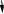 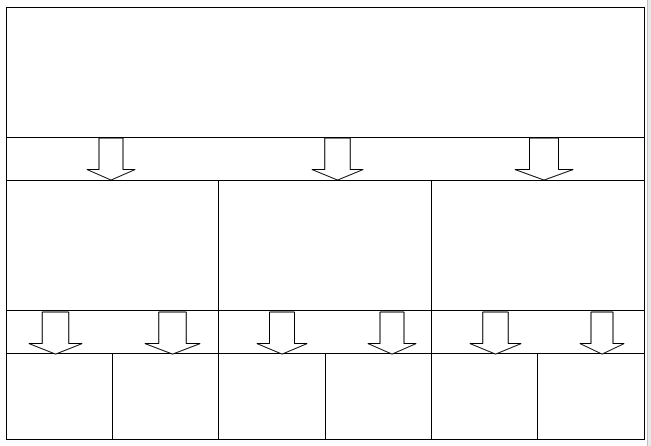 